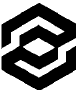 UNIVERSIDAD CATÓLICA DEL TÁCHIRAFACULTAD DE CIENCIAS JURÍDICAS Y POLÍTICASESCUELA DE DERECHO“Implicaciones jurídicas del acoso sexual en la comunidad femenina en Venezuela.”Proyecto de Trabajo de Grado para optar al Título de AbogadoLínea de investigación: Derecho Penal- Derechos HumanosAutor: Jailene Francis Martínez MontillaC.I: V-27.675.039Tutor: Abg. Dolly DuqueAño y sección: 5to “A”San Cristóbal, Junio de 2021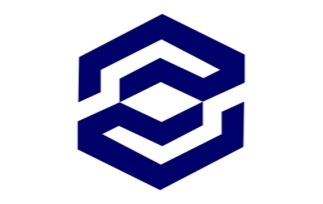 República Bolivariana de VenezuelaUniversidad Católica del TáchiraEscuela de derechoSeminario“Implicaciones jurídicas del acoso sexual en la comunidad femenina en Venezuela.”Autor: Jailene F. Martínez M.Tutor: Dolly, DuqueAño 2021RESUMENEl presente trabajo documentado se enfoca en una investigación dirigida hacia la comunidad femenina, el cual permitirá conocer de una forma más concreta las situaciones de violencia y acoso sexual que atentan desde hace siglos contra la dignidad e intimidad de las personas, específicamente contra la mujer en Venezuela. Dicho trabajo no solo plantea las consecuencias psicológicas que conlleva el acoso sino que concentra su contenido en las características que consuman estos actos que de cualquier manera implican una serie de violaciones y garantías fundamentales hacia las víctimas. La importancia de esta investigación reside en cómo estas conductas de acoso sexual han sido reguladas a lo largo de los años en la mayoría de los ordenamientos jurídicos del mundo con el objetivo de tratar de evitar las múltiples conductas, hechos, situaciones e incluso comentarios dirigidos a debilitar y acosar sexualmente, también plantea la forma en que históricamente se asocia el acoso sexual proveniente del hombre hacia la mujer y la forma en que lo considera el derecho moderno tratando de no discriminar y estimándolo desde un punto de vista diferente. La investigación contempla todo lo relativo a los derechos de la mujer en el ordenamiento jurídico venezolano y los posibles escenarios en que se puedan presentar desde la violencia de género hasta el acoso sexual, incluyendo aquellas que se presentan en el entorno público como en las relaciones de parejas y las repercusiones que pueden presentarse en la vida cotidiana de la mujer específicamente en materia laboral identificando factores clave del porque surge el acoso sexual, y si se trata de creencias que marcan la discriminación en el campo laboral. A partir de estas investigaciones se pretende demostrar lo preocupante de la realidad en Venezuela en razón a la falta de aplicación de las políticas públicas por parte del gobierno.    Palabras claves: Violencia de género, Discriminación, Aplicación de políticas, Derecho moderno, Dignidad de las personas. 